Рабочая программа составлена на основе следующих документов:ФГОС  начального общего образования, утвержденного приказом Минобрнауки РФ от 06 октября 2009 г. № 373 «Об утверждении и введении в действие федерального государственного образовательного стандарта начального общего образования» с изменениями и дополнениями, внесенными приказами Минобрнауки РФ от 26.11.2010 г., от 22.09.2011 г., от 18.12.2012 г., 29.12.2014 г., 18 мая и 31 декабря 2015 года.Концепцией духовно-нравственного развития и воспитания личности гражданина России, требований к результатам освоения ООП НОО, программы универсальных учебных действий (УУД), планируемых результатов начального  общего образования с  учётом межпредметных и внутрипредметных связей, логики учебного процесса, возрастных особенностей младших школьников. При составлении программы использовались  авторские программы:- программы курса «Театр» для начальной школы И.А. Генералова (Образовательная система «Школа 2100» Сборник программ. Дошкольное образование. Начальная школа (Под научной редакцией Д.И. Фельдштейна). М.: Баласс, 2014);Планируемые результаты.развитие творческих способностей и эмоционально-личностной сферы детей;повышение уровня общей культуры, появление устойчивого интереса к такому виду искусства, как театр;овладение навыками общения посредством театрального искусства, элементами актерского мастерства.выступление на школьных праздниках, участи в школьных мероприятиях, родительских собраниях, классных часах, участие в мероприятиях младших классов, постановка сценок из жизни школы, сказок и пьесок для свободного просмотра, проведение творческих литературных вечеров.В области личностных планируемых результатов будут формироваться УУД: - готовность и способность учащихся к саморазвитию; - самостоятельная и личная ответственность за свои поступки; - социальная компетентность как готовность к решению моральных дилемм; - устойчивое следование в поведении социальным нормам; - навыки сотрудничества в разных ситуациях; - умение не создавать конфликты и находить выходы из спорных ситуаций; - эстетические потребности, ценности и чувства;  - эстетические чувства – доброжелательность и эмоционально – нравственная отзывчивость. В области метапредметных планируемых результатов будут формироваться коммуникативные, регулятивные и познавательные УУД. Коммуникативные УУД: - обращаться за помощью; - задавать и отвечать на вопросы, необходимые для организации собственной деятельности и сотрудничества с партнёром; - договариваться о распределении функций и ролей в совместной деятельности; - формулировать собственное мнение и позицию; - предлагать помощь и сотрудничество; - определять общую цель и пути её достижения; - осуществлять взаимный контроль; - вести устный диалог; - координировать и принимать различные позиции во взаимодействии. Регулятивные УУД: - формулировать и удерживать учебную задачу; - ставить новые учебные задачи в сотрудничестве с учителем; - составлять план и последовательность действий; - адекватно воспринимать предложения учителя, товарищей, родителей по исправлению допущенных ошибок; - адекватно использовать речь для планирования и регуляции своей деятельности; - выделять и формулировать то, что усвоено и что нужно усвоить; - различать способ и результат действия; - осуществлять констатирующий и прогнозирующий контроль по результату и по способу действия. Познавательные УУД: - поиск и выделение необходимой информации из разных источников в разных формах (текст, рисунок, мультфильм, видеоспектакль, презентация); - передача информации; - анализ, синтез, сравнение, установление аналогий, установление причинно – следственных связей; - осуществление рефлексии способов и условий действий, контролировать и оценивать процесс и результат деятельности;  - построение рассуждения, обобщение; - моделирование и обобщённо фиксировать существенные признаки объектов с целью решения конкретных задач. В области предметных планируемых результатов обучающиеся научатся: Общаться с партнерами (одноклассниками), элементам актёрского мастерства, образно воспринимать окружающий мир, адекватно и образно реагировать на внешние раздражители, навыкам коллективного творчества, овладевать способами самопознания, рефлексии.Содержание программыРаздел "Основы театральной культуры" Детей знакомят с элементарными понятиями, профессиональной терминологией театрального искусства (особенности театрального искусства; виды театрального искусства, основы актерского мастерства; театральные профессии, культура зрителя).        Раздел «Театральная игра» предусматривает знакомство с некоторыми профессиональными секретами актёров, развивает эстетические чувства, умение общаться со сверстниками и взрослыми в различных жизненных ситуациях.        Раздел «Культура и техника речи» объединяет игры и упражнения, направленные на развитие дыхания и свободы речевого аппарата, правильной артикуляции, четкой дикции, логики и орфоэпии. В раздел включены игры со словом, развивающие связную образную речь, умение сочинять небольшие рассказы и сказки, подбирать простейшие рифмы.Формы и методы   организации работыПри проведении занятий используется как классические для педагогики формы и методы, так и нетрадиционные:посещение театров, музеев, выставок, тематических экскурсий, библиотек;просмотр спектаклей;тематические беседы;тренинги и импровизации;репетиции;изготовление макетов декораций, бутафории.Методы работы:1. Словесные методы (рассказ, беседа, сообщение) способствуют обогащению теоретических знаний детей, являются источником новой информации.2. Наглядные методы (демонстрации рисунков, плакатов, макетов, схем, коллекций, иллюстраций, просмотр презентации) дают возможность более детального обследования объектов, дополняют словесные методы, способствуют развитию мышления детей.3. Практические методы (изготовление рисунков, плакатов, схем, практические работы) позволяют воплотить теоретические знания на практике, способствуют развитию навыков и умений детей.Мониторинг успешности достижения планируемых результатов:Главным критерием результативности работы по данной программе является проявление у учащихся интереса к театральному искусству, проявление инициативы в творческой работе.Формой подведения итогов считать: выступление на школьных праздниках, торжественных и тематических линейках, участие в школьных мероприятиях, родительских собраниях, классных часах, участие в мероприятиях младших классов, постановка сказок и пьесок для свободного просмотра.Тематическое планирование1 час в неделю - 34 часаСписок используемой литературы:1.      Алянский Ю.Л. Азбука театра. – М.: АРКТИ, 1998.  Доронова Т.Н. Развитие детей в театрализованной деятельности. – М.: Просвещение, 1998.Дорфман Л. Эмоции в искусстве. - М.: Педагогическое общество России, 2002.Маханёва М.Д. Театрализованные занятия в детском саду. - М.: ТЦ «Сфера», 2001.Панфилова М.А. Игротерапия общения. – М.: «Издательство ГНОМ и Д», 2000.Савкова З.В. Техника звучащего слова: Методическое пособие. – М.: «ВЛАДОС», 1998.Самоукина Н.В. Игры в школе и дома: психотехнические упражнения и коррекционные программы. – М.: АРКТИ, 1995.Симановский А.Э. Развитие творческого мышления детей. – Ярославль: «Академия развития», 1996.Чурилова  Э.Г. Методика и организация театрализованной деятельности дошкольников и младших школьников. Программа и репертуар. – М.: «Гуманитарный издательский центр ВЛАДОС», 2000.Муниципальное общеобразовательное учреждение «Средняя общеобразовательная школа № 17 г. Вольска Саратовской области»Рабочая программа курса внеурочной деятельности «Азбука театра»3 класс                                                                                  Рассмотрено на заседании                                                                               педагогического совета                                                                протокол №  1                                                                                                    от  «    »    ___________  2019   г.                                                      г. Вольск                                                                            2019 - 2020   учебный годРабочая программа составлена на основе следующих документов:ФГОС  начального общего образования, утвержденного приказом Минобрнауки РФ от 06 октября 2009 г. № 373 «Об утверждении и введении в действие федерального государственного образовательного стандарта начального общего образования» с изменениями и дополнениями, внесенными приказами Минобрнауки РФ от 26.11.2010 г., от 22.09.2011 г., от 18.12.2012 г., 29.12.2014 г., 18 мая и 31 декабря 2015 года.Концепцией духовно-нравственного развития и воспитания личности гражданина России, требований к результатам освоения ООП НОО, программы универсальных учебных действий (УУД), планируемых результатов начального  общего образования с  учётом межпредметных и внутрипредметных связей, логики учебного процесса, возрастных особенностей младших школьников. При составлении программы использовались  авторские программы:- программы курса «Театр» для начальной школы И.А. Генералова (Образовательная система «Школа 2100» Сборник программ. Дошкольное образование. Начальная школа (Под научной редакцией Д.И. Фельдштейна). М.: Баласс, 2014);Планируемые результаты.развитие творческих способностей и эмоционально-личностной сферы детей;повышение уровня общей культуры, появление устойчивого интереса к такому виду искусства, как театр;овладение навыками общения посредством театрального искусства, элементами актерского мастерства.выступление на школьных праздниках, участи в школьных мероприятиях, родительских собраниях, классных часах, участие в мероприятиях младших классов, постановка сценок из жизни школы, сказок и пьесок для свободного просмотра, проведение творческих литературных вечеров.В области личностных планируемых результатов будут формироваться УУД: - готовность и способность учащихся к саморазвитию; - самостоятельная и личная ответственность за свои поступки; - социальная компетентность как готовность к решению моральных дилемм; - устойчивое следование в поведении социальным нормам; - навыки сотрудничества в разных ситуациях; - умение не создавать конфликты и находить выходы из спорных ситуаций; - эстетические потребности, ценности и чувства;  - эстетические чувства – доброжелательность и эмоционально – нравственная отзывчивость. В области метапредметных планируемых результатов будут формироваться коммуникативные, регулятивные и познавательные УУД. Коммуникативные УУД: - обращаться за помощью; - задавать и отвечать на вопросы, необходимые для организации собственной деятельности и сотрудничества с партнёром; - договариваться о распределении функций и ролей в совместной деятельности; - формулировать собственное мнение и позицию; - предлагать помощь и сотрудничество; - определять общую цель и пути её достижения; - осуществлять взаимный контроль; - вести устный диалог; - координировать и принимать различные позиции во взаимодействии. Регулятивные УУД: - формулировать и удерживать учебную задачу; - ставить новые учебные задачи в сотрудничестве с учителем; - составлять план и последовательность действий; - адекватно воспринимать предложения учителя, товарищей, родителей по исправлению допущенных ошибок; - адекватно использовать речь для планирования и регуляции своей деятельности; - выделять и формулировать то, что усвоено и что нужно усвоить; - различать способ и результат действия; - осуществлять констатирующий и прогнозирующий контроль по результату и по способу действия. Познавательные УУД: - поиск и выделение необходимой информации из разных источников в разных формах (текст, рисунок, мультфильм, видеоспектакль, презентация); - передача информации; - анализ, синтез, сравнение, установление аналогий, установление причинно – следственных связей; - осуществление рефлексии способов и условий действий, контролировать и оценивать процесс и результат деятельности;  - построение рассуждения, обобщение; - моделирование и обобщённо фиксировать существенные признаки объектов с целью решения конкретных задач. В области предметных планируемых результатов обучающиеся научатся: Общаться с партнерами (одноклассниками), элементам актёрского мастерства, образно воспринимать окружающий мир, адекватно и образно реагировать на внешние раздражители, навыкам коллективного творчества, овладевать способами самопознания, рефлексии.Содержание программыРаздел "Основы театральной культуры" Детей знакомят с элементарными понятиями, профессиональной терминологией театрального искусства (особенности театрального искусства; виды театрального искусства, основы актерского мастерства; театральные профессии, культура зрителя).        Раздел «Театральная игра» предусматривает знакомство с некоторыми профессиональными секретами актёров, развивает эстетические чувства, умение общаться со сверстниками и взрослыми в различных жизненных ситуациях.        Раздел «Культура и техника речи» объединяет игры и упражнения, направленные на развитие дыхания и свободы речевого аппарата, правильной артикуляции, четкой дикции, логики и орфоэпии. В раздел включены игры со словом, развивающие связную образную речь, умение сочинять небольшие рассказы и сказки, подбирать простейшие рифмы.Формы и методы   организации работыПри проведении занятий используется как классические для педагогики формы и методы, так и нетрадиционные:посещение театров, музеев, выставок, тематических экскурсий, библиотек;просмотр спектаклей;тематические беседы;тренинги и импровизации;репетиции;изготовление макетов декораций, бутафории.Методы работы:1. Словесные методы (рассказ, беседа, сообщение) способствуют обогащению теоретических знаний детей, являются источником новой информации.2. Наглядные методы (демонстрации рисунков, плакатов, макетов, схем, коллекций, иллюстраций, просмотр презентации) дают возможность более детального обследования объектов, дополняют словесные методы, способствуют развитию мышления детей.3. Практические методы (изготовление рисунков, плакатов, схем, практические работы) позволяют воплотить теоретические знания на практике, способствуют развитию навыков и умений детей.Мониторинг успешности достижения планируемых результатов:Главным критерием результативности работы по данной программе является проявление у учащихся интереса к театральному искусству, проявление инициативы в творческой работе.Формой подведения итогов считать: выступление на школьных праздниках, торжественных и тематических линейках, участие в школьных мероприятиях, родительских собраниях, классных часах, участие в мероприятиях младших классов, постановка сказок и пьесок для свободного просмотра.Тематическое планированиеКалендарно-тематическое планирование1 час в неделю - 34 часаСписок используемой литературы:1.      Алянский Ю.Л. Азбука театра. – М.: АРКТИ, 1998.  Доронова Т.Н. Развитие детей в театрализованной деятельности. – М.: Просвещение, 1998.Дорфман Л. Эмоции в искусстве. - М.: Педагогическое общество России, 2002Муниципальное общеобразовательное учреждение «Средняя общеобразовательная школа № 17 г. Вольска Саратовской области»Календарно-тематическое планированиекурса внеурочной деятельности «Азбука театра»2 класс                                                                                  Рассмотрено на заседании                                                                               педагогического совета                                                                протокол №  1                                                                                                    от  «    »    ___________  2018   г.                                                      г. Вольск                                                                            2018 - 2019   учебный годКласс 2 «а»Общее количество часов: 34 часаКоличество часов в неделю: 1 час№ п/п                  Тема занятияДата проведенияДата проведенияПримечание№ п/п                  Тема занятияПланФактПримечание1Здравствуй, театр! Знакомство с понятием театр. Беседа о театральном искусстве.  Ознакомление с правилами техники безопасности. 2История развития театра в России.3Виды театрального искусства. Балет.	Познакомить детей с понятиями «мимика», «жест». Упражнять детей в изображении героев с помощью мимики и жестов.4Виды театрального искусства. Опера, оперетта. Пантомимические загадки и упражнения. 5Виды театрального искусства. Кукольный театр. Давайте поиграем в кукольный театр.	 6Вежливый зритель. Правила поведения в театре. Упражнения на развитие артикуляции.7Игровой урок	. Что в театре мы увидим?Игра-загадка «Узнай, кто это?»8Театральные профессии. Как получается спектакль. Драматург и режиссёр.9Театральные профессии. Художник и костюмер. Наброски к спектаклю.	10 Мы идём в театр! С чего начинается театр. Просмотр театральной постановки по плану городского театра.11Театральные профессии. Мастер света и звукорежиссёр. Игра-загадка «Кто так поёт».12Театральные профессии. Бутафор.13Чем театр может удивить зрителя? Просмотр театральной постановки по плану городского театра. 14Творческое задание к спектаклю. Упражнения-этюды, отражающие образы персонажей сказки и предметов. 15Просмотр театральной постановки по плану городского театра.16 Театральные профессии. Актёр.Учимся говорить по-разному. 	Развивать интонационный строй речи у детей. 17Учимся четко говорить.	Развиваем дикцию проговариванием скороговорок.18Театральная афиша. Составляем афишу.19Театральная афиша. Составляем афишу.Игра «Угадай героя по голосу».20Мы идём в театр!  Просмотр театральной постановки по плану городского театра. 21Мои впечатления о  спектакле. Творческий отчёт. Знакомство с пьесой для постановки.22Работа над школьным спектаклем. Обсуждение характеров героев. Репетиция.23Работа над школьным спектаклем.  Костюм и грим. Репетиция.24Мы идём в театр!  Просмотр театральной постановки по плану городского театра.25Беседа по содержанию просмотренного спектакля. Репетиция.26Работа над созданием спектаклем. Репетиция. Пластика героев.27Творческие посиделки.Речевой этикет в различных ситуациях. Проигрывание мини-сценок.28Премьера школьного спектакля.29 Просмотр видеороликов работ детских театральных групп. Обмен мнениями.30Составление коротких рассказов или сказок по заданным глаголам. Знакомство с пьесой для постановки.31Работа над спектаклем. Звуковое оформление спектакля.32Работа над спектаклем. Репетиция. Средства выразительности: тембр, громкость звучания, темп.33Премьера спектакля. 34Творческие посиделки. Что мы теперь умеем.«Согласовано»Заместитель директора по ВР МОУ «СОШ № 17 г. Вольска»    ________________/  Магдик К.Д.  / «   » _______________2019   г.                    «Утверждаю»  Директор МОУ «СОШ № 17 г. Вольска»   _____________________/  Г.А. Рыдаева /     Приказ  № ________            «     » ____________2019 г.№Тематика занятийКоличество часов1Правила техники безопасности.12Инструменты артиста. Голос.53Инструменты артиста. Пластика движений.54Практические занятия.175Экскурсии.26Просмотр спектаклей городского театра 37Что мы теперь умеем.1№ п/п                  Тема занятияДата проведенияДата проведенияПримечание№ п/п                  Тема занятияПланФактПримечание1Здравствуй, театр! Ознакомление с правилами техники безопасности. 2Инструменты артиста. Голос. Понятия сила, высота, тембр, резонанс. Упражнения, развивающие выразительность и чёткость произношения.3Инструменты артиста. Голос. Радиотеатр.Упражнения, развивающие выразительность и чёткость произношения.4Инструменты артиста. Голос. Радиотеатр. Шумовое сопровождение.Упражнения, развивающие выразительность и чёткость произношения. 5Виды театрального искусства. Театр миниатюр. Разучивание сценок на школьную тематику.	 6Виды театрального искусства. Театр миниатюр. Разучивание сценок на школьную тематику. Упражнения на развитие артикуляции.7Инструменты артиста. Пантомима.Упражнения, развивающие пластику движений. 8Инструменты артиста. Пантомима.Упражнения, развивающие пластику движений. Игровой урок	. Игра-загадка «Узнай, кто это?»9Мы идём в театр! Просмотр театральной постановки по плану городского театра. 10 Обмен мнениями о спектакле. Творческое задание к спектаклю. Упражнения-этюды, отражающие образы персонажей  и предметов спектакля.11Работа над школьным спектаклем.  «Рождественская история». Персонажи и их характеры. 12Работа над школьным спектаклем.  «Рождественская история». Персонажи и их характеры. Разучивание ролей.13Работа над школьным спектаклем.  «Рождественская история». Создание эскиза к костюму. Репетиция. 14Работа над школьным спектаклем.  «Рождественская история». Творческое задание к спектаклю. Репетиция. 15Работа над школьным спектаклем.  «Рождественская история». Музыкальное оформление. Упражнения-этюды, отражающие образы персонажей сказки.16Премьера спектакля.  «Рождественская история».17Просмотр театральной постановки по плану городского театра. 18Мои впечатления о  спектакле. Творческий отчёт.Развитие интонационного строя речи у детей.Игра «Угадай героя по голосу».19Знакомство с пьесой для постановки «Здравствуй, масленица!» Учимся четко говорить.	Развиваем дикцию проговариванием скороговорок.20 Работа над школьным спектаклем «Здравствуй, масленица!». Обсуждение характеров героев. Репетиция. Декламация.21Работа над школьным спектаклем «Здравствуй, масленица!».  Костюм и грим. Репетиция.22Премьера  спектакля «Здравствуй, масленица!». 23Творческие посиделки. Что мы теперь умеем.24Мы идём в театр!  Просмотр театральной постановки по плану городского театра.25Беседа по содержанию просмотренного спектакля. Виртуальная экскурсия в прошлое. Агитбригада. 26Работа над созданием «агитационных сценок» по ПДД. Репетиция. Пластика героев.27Работа над созданием «агитационных сценок» по ПДД. Репетиция. Пластика героев. 28Работа над созданием «агитационных сценок» по ПДД. Репетиция. Пластика героев. 29 Премьерное выступление агитбригады.30Составление коротких рассказов или сказок по заданным глаголам. Учимся четко говорить. Развиваем дикцию.31Выступление агитбригады.32Средства выразительности: тембр, громкость звучания, темп, пластика, жесты.33Просмотр видеороликов работ детских театральных групп. Обмен мнениями.34Творческие посиделки. Что мы теперь умеем.«Согласовано»Заместитель директора по ВР МОУ «СОШ № 17 г. Вольска»    ________________/  Магдик К.Д.  / «   » _______________2018   г.                    «Утверждаю»  Директор МОУ «СОШ № 17 г. Вольска»   _____________________/  Г.А. Рыдаева /     Приказ  № ________            «     » ____________2018 г.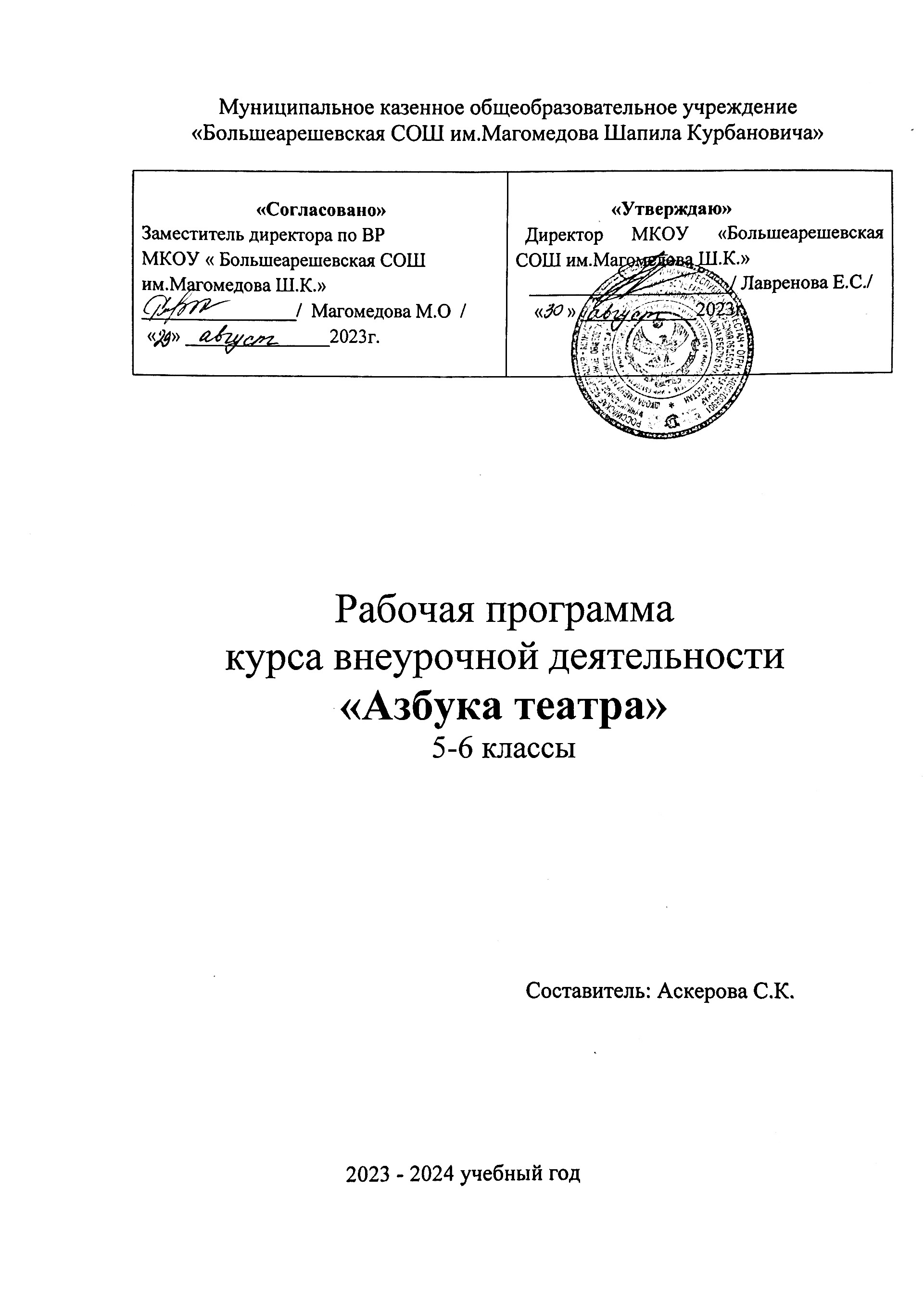 